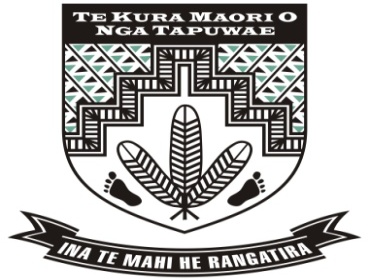 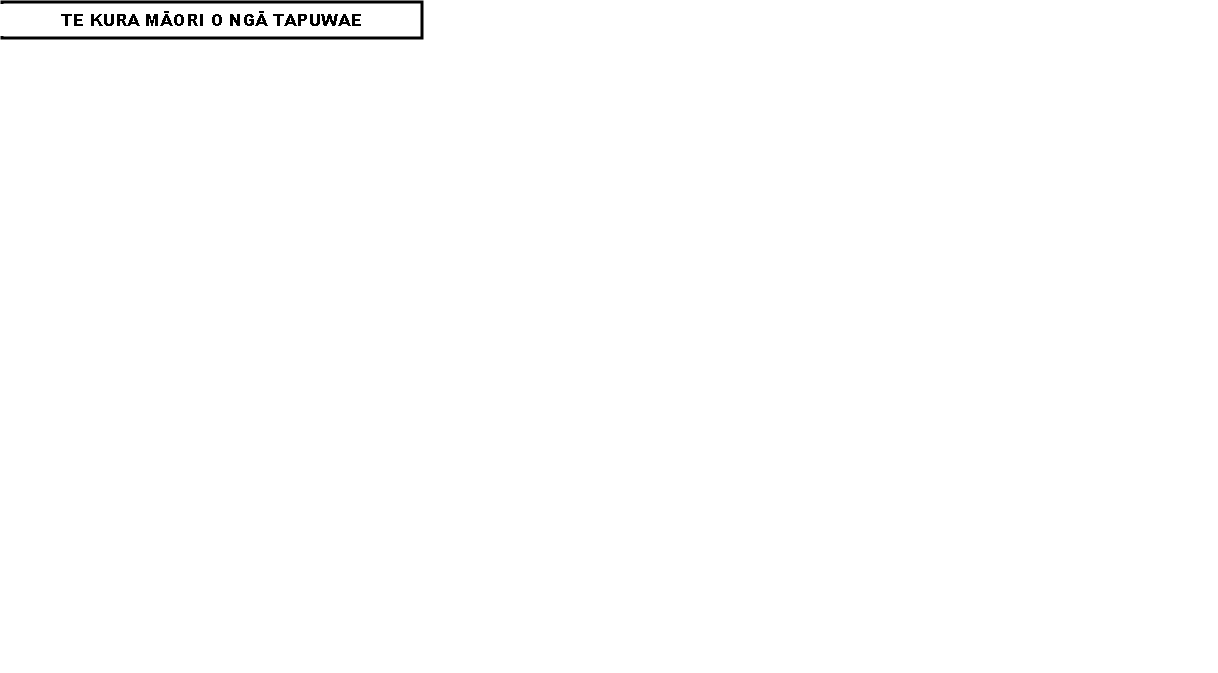 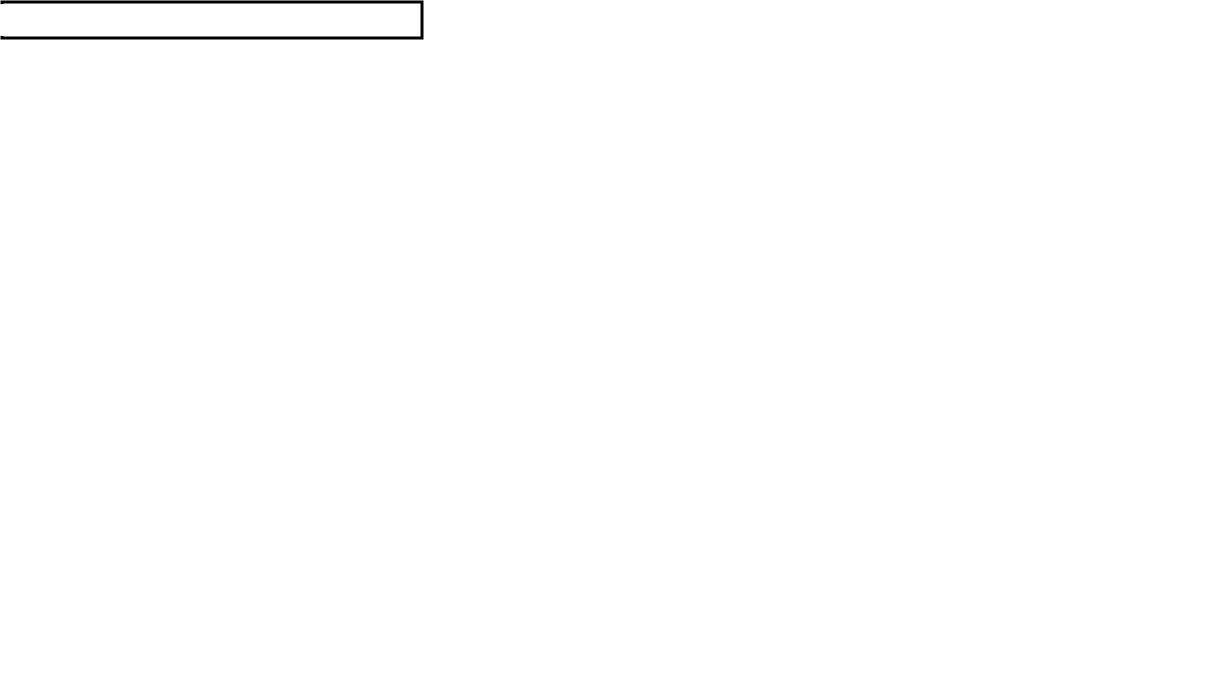 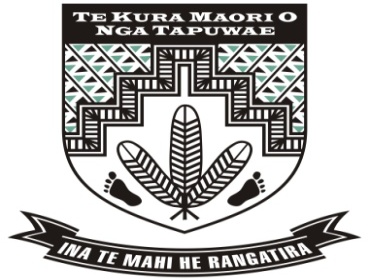 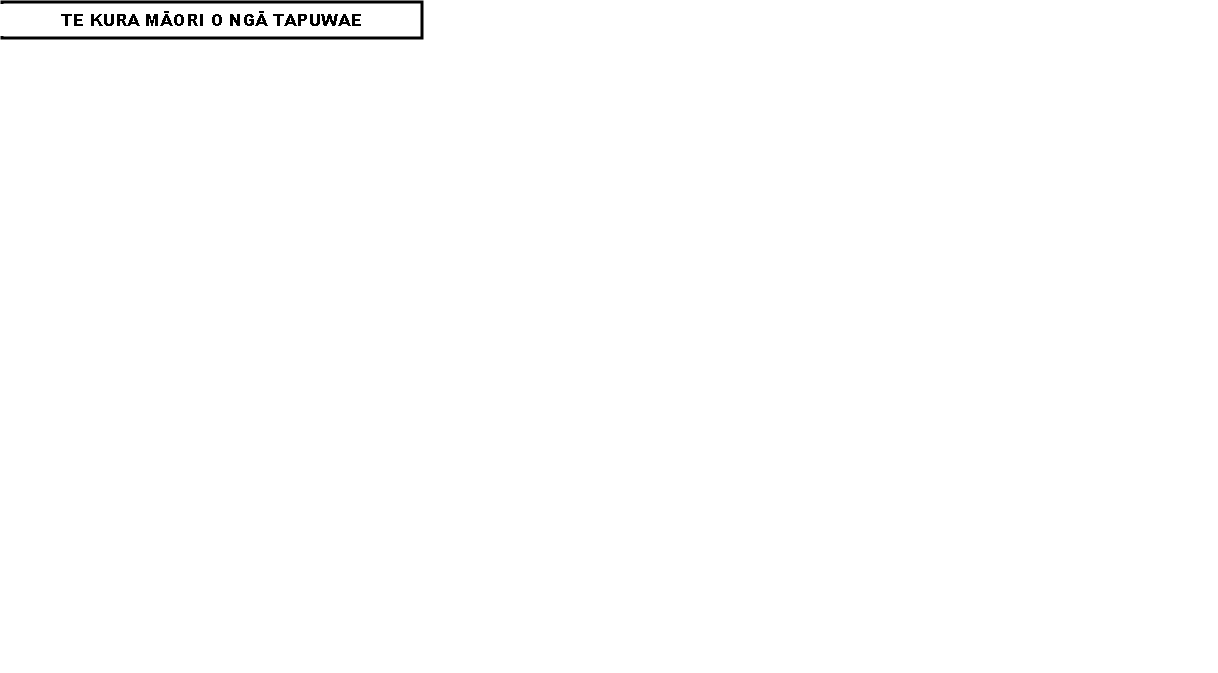 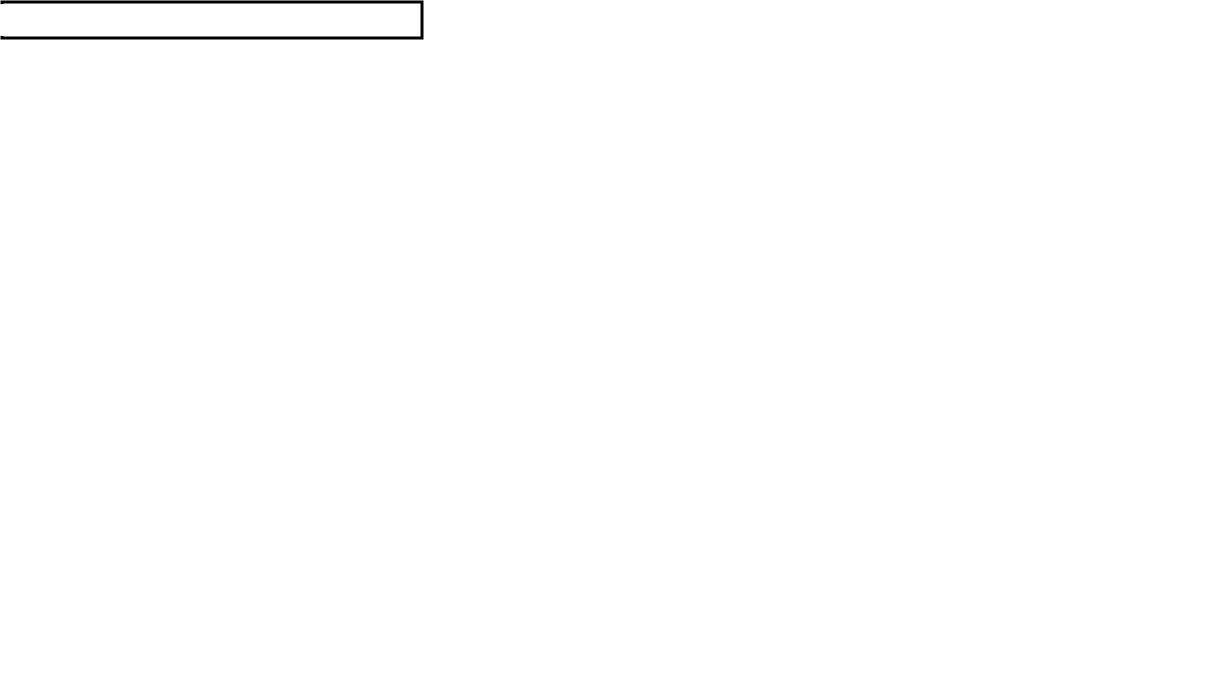 	BUS TIMES	Monday 8th May 2017Tēnā koutou e ngā mātua,We are very pleased to say that the bus runs were quite a success last week. While, we had a few hiccups, our trial week went relatively smoother than we had expected. Please note below the earliest estimated times of departures and arrivals for the busses as we have to factor in Auckland’s traffic. These are estimations and will likely never be able to pin point exact times of arrival, therefore, we ask that whanau consider this, and ensure that if you are dropping off or picking up your child from the stop, you arrive at an appropriate time.Monday times are estimated as followsTuesday - Friday times are estimated as followsIf you require any further information, please contact the office on 551 – 6161.Ngā manaakitanga,Arihia StirlingPrincipalBus StopPapakura MaraeKFC Great South Rd100 Hill RoadPick up7:00am7:15am7:40amDrop off3:20pm3:00pm2:45pmBus Stop476 Weymouth Rd83 Weymouth RoadBrowns Rd Netball CourtsPick up7:20am7:30am7:40amDrop off3:10pm2:50pm2:40pmBus StopPapakura MaraeKFC Great South Rd100 Hill RoadPick up7:00am7:15am7:40amDrop off4:00pm3:45pm3:30pmBus Stop476 Weymouth Rd83 Weymouth RoadBrowns Rd Netball CourtsPick up7:20am7:30am7:40amDrop off3:45pm3:30pm3:20pm